Deklaruję kontynuację uczestnictwa mojego dziecka / własnego* w zajęciach MDK prowadzonych w Powiatowym Centrum Edukacji i  Kultury w Oleśnicy.Uwaga!  Deklarację w imieniu uczestnika niepełnoletniego składa jeden z jego rodziców ( opiekun prawny lub osoba sprawująca pieczę zastępczą nad dzieckiem), uczestnik pełnoletni wypełnia druk samodzielnie.* niepotrzebne skreślić* niepotrzebne skreślićData złożenia deklaracji : ........................................... Podpis pracownika przyjmującego deklarację: ............................................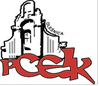 DEKLARACJA KONTYNUACJI UDZIAŁU W ZAJĘCIACH STAŁYCH   W POWIATOWYM CENTRUM EDUKACJI I KULTURY W OLEŚNICY w r. szk.  2021/2022  NAZWA   ZAJĘĆ  NAZWA   ZAJĘĆ  NAZWA   ZAJĘĆ  NAZWA   ZAJĘĆ  NAZWA   ZAJĘĆ  NAZWA   ZAJĘĆ  NAZWA   ZAJĘĆ  NAZWA   ZAJĘĆ  NAZWA   ZAJĘĆ  NAZWA   ZAJĘĆ  NAZWA   ZAJĘĆ  NAZWA   ZAJĘĆIMIĘ I NAZWISKO NAUCZYCIELAIMIĘ I NAZWISKO NAUCZYCIELAIMIĘ I NAZWISKO NAUCZYCIELAIMIĘ I NAZWISKO NAUCZYCIELAIMIĘ I NAZWISKO NAUCZYCIELAIMIĘ I NAZWISKO NAUCZYCIELAIMIĘ I NAZWISKO NAUCZYCIELAIMIĘ I NAZWISKO NAUCZYCIELAIMIĘ I NAZWISKO NAUCZYCIELAIMIĘ I NAZWISKO NAUCZYCIELAIMIĘ I NAZWISKO NAUCZYCIELAIMIĘ I NAZWISKO NAUCZYCIELATERMIN - dzień tygodnia, godzinaTERMIN - dzień tygodnia, godzinaTERMIN - dzień tygodnia, godzinaTERMIN - dzień tygodnia, godzinaTERMIN - dzień tygodnia, godzinaTERMIN - dzień tygodnia, godzinaTERMIN - dzień tygodnia, godzinaTERMIN - dzień tygodnia, godzinaTERMIN - dzień tygodnia, godzinaTERMIN - dzień tygodnia, godzinaTERMIN - dzień tygodnia, godzinaTERMIN - dzień tygodnia, godzinaDANE  OSOBOWE  UCZESTNIKA ZAJĘĆDANE  OSOBOWE  UCZESTNIKA ZAJĘĆDANE  OSOBOWE  UCZESTNIKA ZAJĘĆDANE  OSOBOWE  UCZESTNIKA ZAJĘĆDANE  OSOBOWE  UCZESTNIKA ZAJĘĆDANE  OSOBOWE  UCZESTNIKA ZAJĘĆDANE  OSOBOWE  UCZESTNIKA ZAJĘĆDANE  OSOBOWE  UCZESTNIKA ZAJĘĆDANE  OSOBOWE  UCZESTNIKA ZAJĘĆDANE  OSOBOWE  UCZESTNIKA ZAJĘĆDANE  OSOBOWE  UCZESTNIKA ZAJĘĆDANE  OSOBOWE  UCZESTNIKA ZAJĘĆImię i nazwisko uczestnikaData urodzeniaPESEL (w przypadku braku PESEL – seria i numer paszportu lub innego dokumentu potwierdzającego tożsamość)Imiona i nazwiska rodziców uczestnikaAdres zamieszkania uczestnika Adres zameldowania uczestnika (jeśli jest inny niż podany powyżej)Numery telefonów rodziców uczestnikam.m.m.m.m.m.m.m.m.m.m.Numery telefonów rodziców uczestnikao. o. o. o. o. o. o. o. o. o. o. Numer telefonu uczestnika pełnoletniegoAdres e-mail rodziców uczestnika niepełnoletniegoAdres e-mail uczestnika pełnoletniegoOŚWIADCZENIE  DEKLARUJĄCEGOOŚWIADCZENIE  DEKLARUJĄCEGOOŚWIADCZENIE  DEKLARUJĄCEGOOŚWIADCZENIE  DEKLARUJĄCEGOOŚWIADCZENIE  DEKLARUJĄCEGOOŚWIADCZENIE  DEKLARUJĄCEGOOŚWIADCZENIE  DEKLARUJĄCEGOOŚWIADCZENIE  DEKLARUJĄCEGOOŚWIADCZENIE  DEKLARUJĄCEGOOŚWIADCZENIE  DEKLARUJĄCEGOOŚWIADCZENIE  DEKLARUJĄCEGOOŚWIADCZENIE  DEKLARUJĄCEGOTreść oświadczenia Treść oświadczenia Treść oświadczenia Treść oświadczenia Treść oświadczenia Treść oświadczenia Treść oświadczenia Treść oświadczenia Czytelny podpis deklarującegoCzytelny podpis deklarującegoCzytelny podpis deklarującegoCzytelny podpis deklarującegoŚwiadoma/-y odpowiedzialności karnej w przypadku podania nieprawdziwych danych, oświadczam, że dane zawarte w deklaracji są zgodne z prawdą.Świadoma/-y odpowiedzialności karnej w przypadku podania nieprawdziwych danych, oświadczam, że dane zawarte w deklaracji są zgodne z prawdą.Świadoma/-y odpowiedzialności karnej w przypadku podania nieprawdziwych danych, oświadczam, że dane zawarte w deklaracji są zgodne z prawdą.Świadoma/-y odpowiedzialności karnej w przypadku podania nieprawdziwych danych, oświadczam, że dane zawarte w deklaracji są zgodne z prawdą.Świadoma/-y odpowiedzialności karnej w przypadku podania nieprawdziwych danych, oświadczam, że dane zawarte w deklaracji są zgodne z prawdą.Świadoma/-y odpowiedzialności karnej w przypadku podania nieprawdziwych danych, oświadczam, że dane zawarte w deklaracji są zgodne z prawdą.Świadoma/-y odpowiedzialności karnej w przypadku podania nieprawdziwych danych, oświadczam, że dane zawarte w deklaracji są zgodne z prawdą.Świadoma/-y odpowiedzialności karnej w przypadku podania nieprawdziwych danych, oświadczam, że dane zawarte w deklaracji są zgodne z prawdą.Oświadczam, że stan zdrowia uczestnika zajęć pozwala na jego udział w zajęciach.Oświadczam, że stan zdrowia uczestnika zajęć pozwala na jego udział w zajęciach.Oświadczam, że stan zdrowia uczestnika zajęć pozwala na jego udział w zajęciach.Oświadczam, że stan zdrowia uczestnika zajęć pozwala na jego udział w zajęciach.Oświadczam, że stan zdrowia uczestnika zajęć pozwala na jego udział w zajęciach.Oświadczam, że stan zdrowia uczestnika zajęć pozwala na jego udział w zajęciach.Oświadczam, że stan zdrowia uczestnika zajęć pozwala na jego udział w zajęciach.Oświadczam, że stan zdrowia uczestnika zajęć pozwala na jego udział w zajęciach.Zgodnie z Rozporządzeniem Parlamentu Europejskiego i Rady UE 2016/679 z dnia 27 kwietnia 2016 r. w sprawie ochrony osób fizycznych w związku z przetwarzaniem danych osobowych i w sprawie swobodnego przepływu takich danych oraz uchylenia dyrektywy 95/46/WE (4.5.2016 L 119/38 Dziennik Urzędowy Unii Europejskiej PL):     1) wyrażam zgodę na przetwarzanie danych osobowych zawartych w deklaracji;     2) wyrażam zgodę na publikację imienia i nazwiska uczestnika zajęć na liście osób            deklarujących kontynuowanie uczestnictwa w zajęciach. Jednocześnie przyjmuję do wiadomości, że: 1)  administratorem danych osobowych zawartych w deklaracji jest Powiatowe Centrum Edukacji i Kultury w Oleśnicy z siedzibą w Oleśnicy  przy ul. Wojska Polskiego 56; 2) kontakt z Inspektorem Ochrony Danych w Powiatowym Centrum Edukacji i Kultury w Oleśnicy możliwy jest pod numerem telefonu 608294903 lub adresem email: adamaszek@interia.pl; 3) dane osobowe zawarte w deklaracji będą przetwarzane na podstawie art. 6 ust. 1 lit. c ogólnego rozporządzenia jw. o ochronie danych, w celu realizacji zadań określonych ustawą z dnia 14 grudnia 2016 r. Prawo oświatowe (Dz.U. 2019 poz. 1148), tj. rekrutacji na zajęcia prowadzone w Powiatowym Centrum Edukacji i Kultury w Oleśnicy; 4) dane osobowe zawarte w deklaracji przechowywane będą przez okresy określone w Jednolitym Rzeczowym Wykazie Akt; 5) rodzicom uczestników niepełnoletnich i uczestnikom pełnoletnim przysługuje prawo do żądania od administratora dostępu do danych osobowych, prawo do ich sprostowania, usunięcia lub ograniczenia przetwarzania; 6) rodzicom uczestników niepełnoletnich i uczestnikom pełnoletnim przysługuje prawo wniesienia skargi do organu nadzorczego, tj. Prezesa Urzędu Ochrony Danych; 7) podanie danych osobowych jest obligatoryjne w zakresie wymaganym ustawą z dnia 14 grudnia 2016 r. Prawo oświatowe (Dz.U. 2019 poz. 1148).Zgodnie z Rozporządzeniem Parlamentu Europejskiego i Rady UE 2016/679 z dnia 27 kwietnia 2016 r. w sprawie ochrony osób fizycznych w związku z przetwarzaniem danych osobowych i w sprawie swobodnego przepływu takich danych oraz uchylenia dyrektywy 95/46/WE (4.5.2016 L 119/38 Dziennik Urzędowy Unii Europejskiej PL):     1) wyrażam zgodę na przetwarzanie danych osobowych zawartych w deklaracji;     2) wyrażam zgodę na publikację imienia i nazwiska uczestnika zajęć na liście osób            deklarujących kontynuowanie uczestnictwa w zajęciach. Jednocześnie przyjmuję do wiadomości, że: 1)  administratorem danych osobowych zawartych w deklaracji jest Powiatowe Centrum Edukacji i Kultury w Oleśnicy z siedzibą w Oleśnicy  przy ul. Wojska Polskiego 56; 2) kontakt z Inspektorem Ochrony Danych w Powiatowym Centrum Edukacji i Kultury w Oleśnicy możliwy jest pod numerem telefonu 608294903 lub adresem email: adamaszek@interia.pl; 3) dane osobowe zawarte w deklaracji będą przetwarzane na podstawie art. 6 ust. 1 lit. c ogólnego rozporządzenia jw. o ochronie danych, w celu realizacji zadań określonych ustawą z dnia 14 grudnia 2016 r. Prawo oświatowe (Dz.U. 2019 poz. 1148), tj. rekrutacji na zajęcia prowadzone w Powiatowym Centrum Edukacji i Kultury w Oleśnicy; 4) dane osobowe zawarte w deklaracji przechowywane będą przez okresy określone w Jednolitym Rzeczowym Wykazie Akt; 5) rodzicom uczestników niepełnoletnich i uczestnikom pełnoletnim przysługuje prawo do żądania od administratora dostępu do danych osobowych, prawo do ich sprostowania, usunięcia lub ograniczenia przetwarzania; 6) rodzicom uczestników niepełnoletnich i uczestnikom pełnoletnim przysługuje prawo wniesienia skargi do organu nadzorczego, tj. Prezesa Urzędu Ochrony Danych; 7) podanie danych osobowych jest obligatoryjne w zakresie wymaganym ustawą z dnia 14 grudnia 2016 r. Prawo oświatowe (Dz.U. 2019 poz. 1148).Zgodnie z Rozporządzeniem Parlamentu Europejskiego i Rady UE 2016/679 z dnia 27 kwietnia 2016 r. w sprawie ochrony osób fizycznych w związku z przetwarzaniem danych osobowych i w sprawie swobodnego przepływu takich danych oraz uchylenia dyrektywy 95/46/WE (4.5.2016 L 119/38 Dziennik Urzędowy Unii Europejskiej PL):     1) wyrażam zgodę na przetwarzanie danych osobowych zawartych w deklaracji;     2) wyrażam zgodę na publikację imienia i nazwiska uczestnika zajęć na liście osób            deklarujących kontynuowanie uczestnictwa w zajęciach. Jednocześnie przyjmuję do wiadomości, że: 1)  administratorem danych osobowych zawartych w deklaracji jest Powiatowe Centrum Edukacji i Kultury w Oleśnicy z siedzibą w Oleśnicy  przy ul. Wojska Polskiego 56; 2) kontakt z Inspektorem Ochrony Danych w Powiatowym Centrum Edukacji i Kultury w Oleśnicy możliwy jest pod numerem telefonu 608294903 lub adresem email: adamaszek@interia.pl; 3) dane osobowe zawarte w deklaracji będą przetwarzane na podstawie art. 6 ust. 1 lit. c ogólnego rozporządzenia jw. o ochronie danych, w celu realizacji zadań określonych ustawą z dnia 14 grudnia 2016 r. Prawo oświatowe (Dz.U. 2019 poz. 1148), tj. rekrutacji na zajęcia prowadzone w Powiatowym Centrum Edukacji i Kultury w Oleśnicy; 4) dane osobowe zawarte w deklaracji przechowywane będą przez okresy określone w Jednolitym Rzeczowym Wykazie Akt; 5) rodzicom uczestników niepełnoletnich i uczestnikom pełnoletnim przysługuje prawo do żądania od administratora dostępu do danych osobowych, prawo do ich sprostowania, usunięcia lub ograniczenia przetwarzania; 6) rodzicom uczestników niepełnoletnich i uczestnikom pełnoletnim przysługuje prawo wniesienia skargi do organu nadzorczego, tj. Prezesa Urzędu Ochrony Danych; 7) podanie danych osobowych jest obligatoryjne w zakresie wymaganym ustawą z dnia 14 grudnia 2016 r. Prawo oświatowe (Dz.U. 2019 poz. 1148).Zgodnie z Rozporządzeniem Parlamentu Europejskiego i Rady UE 2016/679 z dnia 27 kwietnia 2016 r. w sprawie ochrony osób fizycznych w związku z przetwarzaniem danych osobowych i w sprawie swobodnego przepływu takich danych oraz uchylenia dyrektywy 95/46/WE (4.5.2016 L 119/38 Dziennik Urzędowy Unii Europejskiej PL):     1) wyrażam zgodę na przetwarzanie danych osobowych zawartych w deklaracji;     2) wyrażam zgodę na publikację imienia i nazwiska uczestnika zajęć na liście osób            deklarujących kontynuowanie uczestnictwa w zajęciach. Jednocześnie przyjmuję do wiadomości, że: 1)  administratorem danych osobowych zawartych w deklaracji jest Powiatowe Centrum Edukacji i Kultury w Oleśnicy z siedzibą w Oleśnicy  przy ul. Wojska Polskiego 56; 2) kontakt z Inspektorem Ochrony Danych w Powiatowym Centrum Edukacji i Kultury w Oleśnicy możliwy jest pod numerem telefonu 608294903 lub adresem email: adamaszek@interia.pl; 3) dane osobowe zawarte w deklaracji będą przetwarzane na podstawie art. 6 ust. 1 lit. c ogólnego rozporządzenia jw. o ochronie danych, w celu realizacji zadań określonych ustawą z dnia 14 grudnia 2016 r. Prawo oświatowe (Dz.U. 2019 poz. 1148), tj. rekrutacji na zajęcia prowadzone w Powiatowym Centrum Edukacji i Kultury w Oleśnicy; 4) dane osobowe zawarte w deklaracji przechowywane będą przez okresy określone w Jednolitym Rzeczowym Wykazie Akt; 5) rodzicom uczestników niepełnoletnich i uczestnikom pełnoletnim przysługuje prawo do żądania od administratora dostępu do danych osobowych, prawo do ich sprostowania, usunięcia lub ograniczenia przetwarzania; 6) rodzicom uczestników niepełnoletnich i uczestnikom pełnoletnim przysługuje prawo wniesienia skargi do organu nadzorczego, tj. Prezesa Urzędu Ochrony Danych; 7) podanie danych osobowych jest obligatoryjne w zakresie wymaganym ustawą z dnia 14 grudnia 2016 r. Prawo oświatowe (Dz.U. 2019 poz. 1148).Zgodnie z Rozporządzeniem Parlamentu Europejskiego i Rady UE 2016/679 z dnia 27 kwietnia 2016 r. w sprawie ochrony osób fizycznych w związku z przetwarzaniem danych osobowych i w sprawie swobodnego przepływu takich danych oraz uchylenia dyrektywy 95/46/WE (4.5.2016 L 119/38 Dziennik Urzędowy Unii Europejskiej PL):     1) wyrażam zgodę na przetwarzanie danych osobowych zawartych w deklaracji;     2) wyrażam zgodę na publikację imienia i nazwiska uczestnika zajęć na liście osób            deklarujących kontynuowanie uczestnictwa w zajęciach. Jednocześnie przyjmuję do wiadomości, że: 1)  administratorem danych osobowych zawartych w deklaracji jest Powiatowe Centrum Edukacji i Kultury w Oleśnicy z siedzibą w Oleśnicy  przy ul. Wojska Polskiego 56; 2) kontakt z Inspektorem Ochrony Danych w Powiatowym Centrum Edukacji i Kultury w Oleśnicy możliwy jest pod numerem telefonu 608294903 lub adresem email: adamaszek@interia.pl; 3) dane osobowe zawarte w deklaracji będą przetwarzane na podstawie art. 6 ust. 1 lit. c ogólnego rozporządzenia jw. o ochronie danych, w celu realizacji zadań określonych ustawą z dnia 14 grudnia 2016 r. Prawo oświatowe (Dz.U. 2019 poz. 1148), tj. rekrutacji na zajęcia prowadzone w Powiatowym Centrum Edukacji i Kultury w Oleśnicy; 4) dane osobowe zawarte w deklaracji przechowywane będą przez okresy określone w Jednolitym Rzeczowym Wykazie Akt; 5) rodzicom uczestników niepełnoletnich i uczestnikom pełnoletnim przysługuje prawo do żądania od administratora dostępu do danych osobowych, prawo do ich sprostowania, usunięcia lub ograniczenia przetwarzania; 6) rodzicom uczestników niepełnoletnich i uczestnikom pełnoletnim przysługuje prawo wniesienia skargi do organu nadzorczego, tj. Prezesa Urzędu Ochrony Danych; 7) podanie danych osobowych jest obligatoryjne w zakresie wymaganym ustawą z dnia 14 grudnia 2016 r. Prawo oświatowe (Dz.U. 2019 poz. 1148).Zgodnie z Rozporządzeniem Parlamentu Europejskiego i Rady UE 2016/679 z dnia 27 kwietnia 2016 r. w sprawie ochrony osób fizycznych w związku z przetwarzaniem danych osobowych i w sprawie swobodnego przepływu takich danych oraz uchylenia dyrektywy 95/46/WE (4.5.2016 L 119/38 Dziennik Urzędowy Unii Europejskiej PL):     1) wyrażam zgodę na przetwarzanie danych osobowych zawartych w deklaracji;     2) wyrażam zgodę na publikację imienia i nazwiska uczestnika zajęć na liście osób            deklarujących kontynuowanie uczestnictwa w zajęciach. Jednocześnie przyjmuję do wiadomości, że: 1)  administratorem danych osobowych zawartych w deklaracji jest Powiatowe Centrum Edukacji i Kultury w Oleśnicy z siedzibą w Oleśnicy  przy ul. Wojska Polskiego 56; 2) kontakt z Inspektorem Ochrony Danych w Powiatowym Centrum Edukacji i Kultury w Oleśnicy możliwy jest pod numerem telefonu 608294903 lub adresem email: adamaszek@interia.pl; 3) dane osobowe zawarte w deklaracji będą przetwarzane na podstawie art. 6 ust. 1 lit. c ogólnego rozporządzenia jw. o ochronie danych, w celu realizacji zadań określonych ustawą z dnia 14 grudnia 2016 r. Prawo oświatowe (Dz.U. 2019 poz. 1148), tj. rekrutacji na zajęcia prowadzone w Powiatowym Centrum Edukacji i Kultury w Oleśnicy; 4) dane osobowe zawarte w deklaracji przechowywane będą przez okresy określone w Jednolitym Rzeczowym Wykazie Akt; 5) rodzicom uczestników niepełnoletnich i uczestnikom pełnoletnim przysługuje prawo do żądania od administratora dostępu do danych osobowych, prawo do ich sprostowania, usunięcia lub ograniczenia przetwarzania; 6) rodzicom uczestników niepełnoletnich i uczestnikom pełnoletnim przysługuje prawo wniesienia skargi do organu nadzorczego, tj. Prezesa Urzędu Ochrony Danych; 7) podanie danych osobowych jest obligatoryjne w zakresie wymaganym ustawą z dnia 14 grudnia 2016 r. Prawo oświatowe (Dz.U. 2019 poz. 1148).Zgodnie z Rozporządzeniem Parlamentu Europejskiego i Rady UE 2016/679 z dnia 27 kwietnia 2016 r. w sprawie ochrony osób fizycznych w związku z przetwarzaniem danych osobowych i w sprawie swobodnego przepływu takich danych oraz uchylenia dyrektywy 95/46/WE (4.5.2016 L 119/38 Dziennik Urzędowy Unii Europejskiej PL):     1) wyrażam zgodę na przetwarzanie danych osobowych zawartych w deklaracji;     2) wyrażam zgodę na publikację imienia i nazwiska uczestnika zajęć na liście osób            deklarujących kontynuowanie uczestnictwa w zajęciach. Jednocześnie przyjmuję do wiadomości, że: 1)  administratorem danych osobowych zawartych w deklaracji jest Powiatowe Centrum Edukacji i Kultury w Oleśnicy z siedzibą w Oleśnicy  przy ul. Wojska Polskiego 56; 2) kontakt z Inspektorem Ochrony Danych w Powiatowym Centrum Edukacji i Kultury w Oleśnicy możliwy jest pod numerem telefonu 608294903 lub adresem email: adamaszek@interia.pl; 3) dane osobowe zawarte w deklaracji będą przetwarzane na podstawie art. 6 ust. 1 lit. c ogólnego rozporządzenia jw. o ochronie danych, w celu realizacji zadań określonych ustawą z dnia 14 grudnia 2016 r. Prawo oświatowe (Dz.U. 2019 poz. 1148), tj. rekrutacji na zajęcia prowadzone w Powiatowym Centrum Edukacji i Kultury w Oleśnicy; 4) dane osobowe zawarte w deklaracji przechowywane będą przez okresy określone w Jednolitym Rzeczowym Wykazie Akt; 5) rodzicom uczestników niepełnoletnich i uczestnikom pełnoletnim przysługuje prawo do żądania od administratora dostępu do danych osobowych, prawo do ich sprostowania, usunięcia lub ograniczenia przetwarzania; 6) rodzicom uczestników niepełnoletnich i uczestnikom pełnoletnim przysługuje prawo wniesienia skargi do organu nadzorczego, tj. Prezesa Urzędu Ochrony Danych; 7) podanie danych osobowych jest obligatoryjne w zakresie wymaganym ustawą z dnia 14 grudnia 2016 r. Prawo oświatowe (Dz.U. 2019 poz. 1148).Zgodnie z Rozporządzeniem Parlamentu Europejskiego i Rady UE 2016/679 z dnia 27 kwietnia 2016 r. w sprawie ochrony osób fizycznych w związku z przetwarzaniem danych osobowych i w sprawie swobodnego przepływu takich danych oraz uchylenia dyrektywy 95/46/WE (4.5.2016 L 119/38 Dziennik Urzędowy Unii Europejskiej PL):     1) wyrażam zgodę na przetwarzanie danych osobowych zawartych w deklaracji;     2) wyrażam zgodę na publikację imienia i nazwiska uczestnika zajęć na liście osób            deklarujących kontynuowanie uczestnictwa w zajęciach. Jednocześnie przyjmuję do wiadomości, że: 1)  administratorem danych osobowych zawartych w deklaracji jest Powiatowe Centrum Edukacji i Kultury w Oleśnicy z siedzibą w Oleśnicy  przy ul. Wojska Polskiego 56; 2) kontakt z Inspektorem Ochrony Danych w Powiatowym Centrum Edukacji i Kultury w Oleśnicy możliwy jest pod numerem telefonu 608294903 lub adresem email: adamaszek@interia.pl; 3) dane osobowe zawarte w deklaracji będą przetwarzane na podstawie art. 6 ust. 1 lit. c ogólnego rozporządzenia jw. o ochronie danych, w celu realizacji zadań określonych ustawą z dnia 14 grudnia 2016 r. Prawo oświatowe (Dz.U. 2019 poz. 1148), tj. rekrutacji na zajęcia prowadzone w Powiatowym Centrum Edukacji i Kultury w Oleśnicy; 4) dane osobowe zawarte w deklaracji przechowywane będą przez okresy określone w Jednolitym Rzeczowym Wykazie Akt; 5) rodzicom uczestników niepełnoletnich i uczestnikom pełnoletnim przysługuje prawo do żądania od administratora dostępu do danych osobowych, prawo do ich sprostowania, usunięcia lub ograniczenia przetwarzania; 6) rodzicom uczestników niepełnoletnich i uczestnikom pełnoletnim przysługuje prawo wniesienia skargi do organu nadzorczego, tj. Prezesa Urzędu Ochrony Danych; 7) podanie danych osobowych jest obligatoryjne w zakresie wymaganym ustawą z dnia 14 grudnia 2016 r. Prawo oświatowe (Dz.U. 2019 poz. 1148).Zgodnie z ustawą z dnia 4 lutego 1994 r. o prawie autorskim i prawach pokrewnych (Dz.U. 2017 poz. 880), wyrażam zgodę na publikację wizerunku uczestnika zajęć na stronie internetowej Powiatowego Centrum Edukacji i Kultury w Oleśnicy oraz w materiałach promocyjnych placówki.Zgodnie z ustawą z dnia 4 lutego 1994 r. o prawie autorskim i prawach pokrewnych (Dz.U. 2017 poz. 880), wyrażam zgodę na publikację wizerunku uczestnika zajęć na stronie internetowej Powiatowego Centrum Edukacji i Kultury w Oleśnicy oraz w materiałach promocyjnych placówki.Zgodnie z ustawą z dnia 4 lutego 1994 r. o prawie autorskim i prawach pokrewnych (Dz.U. 2017 poz. 880), wyrażam zgodę na publikację wizerunku uczestnika zajęć na stronie internetowej Powiatowego Centrum Edukacji i Kultury w Oleśnicy oraz w materiałach promocyjnych placówki.Zgodnie z ustawą z dnia 4 lutego 1994 r. o prawie autorskim i prawach pokrewnych (Dz.U. 2017 poz. 880), wyrażam zgodę na publikację wizerunku uczestnika zajęć na stronie internetowej Powiatowego Centrum Edukacji i Kultury w Oleśnicy oraz w materiałach promocyjnych placówki.Zgodnie z ustawą z dnia 4 lutego 1994 r. o prawie autorskim i prawach pokrewnych (Dz.U. 2017 poz. 880), wyrażam zgodę na publikację wizerunku uczestnika zajęć na stronie internetowej Powiatowego Centrum Edukacji i Kultury w Oleśnicy oraz w materiałach promocyjnych placówki.Zgodnie z ustawą z dnia 4 lutego 1994 r. o prawie autorskim i prawach pokrewnych (Dz.U. 2017 poz. 880), wyrażam zgodę na publikację wizerunku uczestnika zajęć na stronie internetowej Powiatowego Centrum Edukacji i Kultury w Oleśnicy oraz w materiałach promocyjnych placówki.Zgodnie z ustawą z dnia 4 lutego 1994 r. o prawie autorskim i prawach pokrewnych (Dz.U. 2017 poz. 880), wyrażam zgodę na publikację wizerunku uczestnika zajęć na stronie internetowej Powiatowego Centrum Edukacji i Kultury w Oleśnicy oraz w materiałach promocyjnych placówki.Zgodnie z ustawą z dnia 4 lutego 1994 r. o prawie autorskim i prawach pokrewnych (Dz.U. 2017 poz. 880), wyrażam zgodę na publikację wizerunku uczestnika zajęć na stronie internetowej Powiatowego Centrum Edukacji i Kultury w Oleśnicy oraz w materiałach promocyjnych placówki.Wyrażam zgodę / nie wyrażam zgody (niepotrzebne skreślić) na samodzielny powrótmojego dziecka do domu po każdorazowym zakończeniu zajęć w Powiatowym Centrum Edukacji i Kultury w Oleśnicy  (dotyczy uczestnika niepełnoletniego).Wyrażam zgodę / nie wyrażam zgody (niepotrzebne skreślić) na samodzielny powrótmojego dziecka do domu po każdorazowym zakończeniu zajęć w Powiatowym Centrum Edukacji i Kultury w Oleśnicy  (dotyczy uczestnika niepełnoletniego).Wyrażam zgodę / nie wyrażam zgody (niepotrzebne skreślić) na samodzielny powrótmojego dziecka do domu po każdorazowym zakończeniu zajęć w Powiatowym Centrum Edukacji i Kultury w Oleśnicy  (dotyczy uczestnika niepełnoletniego).Wyrażam zgodę / nie wyrażam zgody (niepotrzebne skreślić) na samodzielny powrótmojego dziecka do domu po każdorazowym zakończeniu zajęć w Powiatowym Centrum Edukacji i Kultury w Oleśnicy  (dotyczy uczestnika niepełnoletniego).Wyrażam zgodę / nie wyrażam zgody (niepotrzebne skreślić) na samodzielny powrótmojego dziecka do domu po każdorazowym zakończeniu zajęć w Powiatowym Centrum Edukacji i Kultury w Oleśnicy  (dotyczy uczestnika niepełnoletniego).Wyrażam zgodę / nie wyrażam zgody (niepotrzebne skreślić) na samodzielny powrótmojego dziecka do domu po każdorazowym zakończeniu zajęć w Powiatowym Centrum Edukacji i Kultury w Oleśnicy  (dotyczy uczestnika niepełnoletniego).Wyrażam zgodę / nie wyrażam zgody (niepotrzebne skreślić) na samodzielny powrótmojego dziecka do domu po każdorazowym zakończeniu zajęć w Powiatowym Centrum Edukacji i Kultury w Oleśnicy  (dotyczy uczestnika niepełnoletniego).Wyrażam zgodę / nie wyrażam zgody (niepotrzebne skreślić) na samodzielny powrótmojego dziecka do domu po każdorazowym zakończeniu zajęć w Powiatowym Centrum Edukacji i Kultury w Oleśnicy  (dotyczy uczestnika niepełnoletniego).Na podstawie art. 9 ust. 2 lit. a rozporządzenia Parlamentu Europejskiego i Rady UE 2016/679 z kwietnia 2016 r w sprawie ochrony osób fizycznych w związku z przetwarzaniem danych osobowych i w sprawie swobodnego przepływu takich danych oraz uchylenia dyrektywy 95/46/ WE (ogólne rozporządzenie o ochronie danych) (Dz. U. UE. L. nr 119, s.1)wyrażam zgodę na wykonywanie pomiarów temperatury mojego dziecka/ mojej* w przypadku, gdy w czasie pobytu lub zajęć organizowanych przez PCEiK w Oleśnicy zaistnieje taka konieczność z powodu  zaobserwowania u mojego dziecka / u mnie* niepokojących objawów chorobowych.Na podstawie art. 9 ust. 2 lit. a rozporządzenia Parlamentu Europejskiego i Rady UE 2016/679 z kwietnia 2016 r w sprawie ochrony osób fizycznych w związku z przetwarzaniem danych osobowych i w sprawie swobodnego przepływu takich danych oraz uchylenia dyrektywy 95/46/ WE (ogólne rozporządzenie o ochronie danych) (Dz. U. UE. L. nr 119, s.1)wyrażam zgodę na wykonywanie pomiarów temperatury mojego dziecka/ mojej* w przypadku, gdy w czasie pobytu lub zajęć organizowanych przez PCEiK w Oleśnicy zaistnieje taka konieczność z powodu  zaobserwowania u mojego dziecka / u mnie* niepokojących objawów chorobowych.Na podstawie art. 9 ust. 2 lit. a rozporządzenia Parlamentu Europejskiego i Rady UE 2016/679 z kwietnia 2016 r w sprawie ochrony osób fizycznych w związku z przetwarzaniem danych osobowych i w sprawie swobodnego przepływu takich danych oraz uchylenia dyrektywy 95/46/ WE (ogólne rozporządzenie o ochronie danych) (Dz. U. UE. L. nr 119, s.1)wyrażam zgodę na wykonywanie pomiarów temperatury mojego dziecka/ mojej* w przypadku, gdy w czasie pobytu lub zajęć organizowanych przez PCEiK w Oleśnicy zaistnieje taka konieczność z powodu  zaobserwowania u mojego dziecka / u mnie* niepokojących objawów chorobowych.Na podstawie art. 9 ust. 2 lit. a rozporządzenia Parlamentu Europejskiego i Rady UE 2016/679 z kwietnia 2016 r w sprawie ochrony osób fizycznych w związku z przetwarzaniem danych osobowych i w sprawie swobodnego przepływu takich danych oraz uchylenia dyrektywy 95/46/ WE (ogólne rozporządzenie o ochronie danych) (Dz. U. UE. L. nr 119, s.1)wyrażam zgodę na wykonywanie pomiarów temperatury mojego dziecka/ mojej* w przypadku, gdy w czasie pobytu lub zajęć organizowanych przez PCEiK w Oleśnicy zaistnieje taka konieczność z powodu  zaobserwowania u mojego dziecka / u mnie* niepokojących objawów chorobowych.Na podstawie art. 9 ust. 2 lit. a rozporządzenia Parlamentu Europejskiego i Rady UE 2016/679 z kwietnia 2016 r w sprawie ochrony osób fizycznych w związku z przetwarzaniem danych osobowych i w sprawie swobodnego przepływu takich danych oraz uchylenia dyrektywy 95/46/ WE (ogólne rozporządzenie o ochronie danych) (Dz. U. UE. L. nr 119, s.1)wyrażam zgodę na wykonywanie pomiarów temperatury mojego dziecka/ mojej* w przypadku, gdy w czasie pobytu lub zajęć organizowanych przez PCEiK w Oleśnicy zaistnieje taka konieczność z powodu  zaobserwowania u mojego dziecka / u mnie* niepokojących objawów chorobowych.Na podstawie art. 9 ust. 2 lit. a rozporządzenia Parlamentu Europejskiego i Rady UE 2016/679 z kwietnia 2016 r w sprawie ochrony osób fizycznych w związku z przetwarzaniem danych osobowych i w sprawie swobodnego przepływu takich danych oraz uchylenia dyrektywy 95/46/ WE (ogólne rozporządzenie o ochronie danych) (Dz. U. UE. L. nr 119, s.1)wyrażam zgodę na wykonywanie pomiarów temperatury mojego dziecka/ mojej* w przypadku, gdy w czasie pobytu lub zajęć organizowanych przez PCEiK w Oleśnicy zaistnieje taka konieczność z powodu  zaobserwowania u mojego dziecka / u mnie* niepokojących objawów chorobowych.Na podstawie art. 9 ust. 2 lit. a rozporządzenia Parlamentu Europejskiego i Rady UE 2016/679 z kwietnia 2016 r w sprawie ochrony osób fizycznych w związku z przetwarzaniem danych osobowych i w sprawie swobodnego przepływu takich danych oraz uchylenia dyrektywy 95/46/ WE (ogólne rozporządzenie o ochronie danych) (Dz. U. UE. L. nr 119, s.1)wyrażam zgodę na wykonywanie pomiarów temperatury mojego dziecka/ mojej* w przypadku, gdy w czasie pobytu lub zajęć organizowanych przez PCEiK w Oleśnicy zaistnieje taka konieczność z powodu  zaobserwowania u mojego dziecka / u mnie* niepokojących objawów chorobowych.Na podstawie art. 9 ust. 2 lit. a rozporządzenia Parlamentu Europejskiego i Rady UE 2016/679 z kwietnia 2016 r w sprawie ochrony osób fizycznych w związku z przetwarzaniem danych osobowych i w sprawie swobodnego przepływu takich danych oraz uchylenia dyrektywy 95/46/ WE (ogólne rozporządzenie o ochronie danych) (Dz. U. UE. L. nr 119, s.1)wyrażam zgodę na wykonywanie pomiarów temperatury mojego dziecka/ mojej* w przypadku, gdy w czasie pobytu lub zajęć organizowanych przez PCEiK w Oleśnicy zaistnieje taka konieczność z powodu  zaobserwowania u mojego dziecka / u mnie* niepokojących objawów chorobowych.Oświadczam, że zapoznałam/ -łem się z Regulaminem odbywania zajęć w Młodzieżowym Domu Kultury w Oleśnicy w r. szk. 2021/2022 i akceptuję jego postanowienia.Oświadczam, że zapoznałam/ -łem się z Regulaminem odbywania zajęć w Młodzieżowym Domu Kultury w Oleśnicy w r. szk. 2021/2022 i akceptuję jego postanowienia.Oświadczam, że zapoznałam/ -łem się z Regulaminem odbywania zajęć w Młodzieżowym Domu Kultury w Oleśnicy w r. szk. 2021/2022 i akceptuję jego postanowienia.Oświadczam, że zapoznałam/ -łem się z Regulaminem odbywania zajęć w Młodzieżowym Domu Kultury w Oleśnicy w r. szk. 2021/2022 i akceptuję jego postanowienia.Oświadczam, że zapoznałam/ -łem się z Regulaminem odbywania zajęć w Młodzieżowym Domu Kultury w Oleśnicy w r. szk. 2021/2022 i akceptuję jego postanowienia.Oświadczam, że zapoznałam/ -łem się z Regulaminem odbywania zajęć w Młodzieżowym Domu Kultury w Oleśnicy w r. szk. 2021/2022 i akceptuję jego postanowienia.Oświadczam, że zapoznałam/ -łem się z Regulaminem odbywania zajęć w Młodzieżowym Domu Kultury w Oleśnicy w r. szk. 2021/2022 i akceptuję jego postanowienia.Oświadczam, że zapoznałam/ -łem się z Regulaminem odbywania zajęć w Młodzieżowym Domu Kultury w Oleśnicy w r. szk. 2021/2022 i akceptuję jego postanowienia.